Publicado en Madrid el 06/03/2024 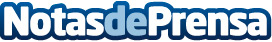 SEUR y TIPSA suman 1.100 millones de euros a la facturación de Geopost en EspañaSEUR mantiene un crecimiento sostenido y alcanza una facturación de 920 millones de euros en 2023. TIPSA sigue afianzando su posición en el mercado español y factura 180 millones de euros, un 4,7% más que en 2022Datos de contacto:Mª Kathleen Chamberlain DíazTIPSA916699191Nota de prensa publicada en: https://www.notasdeprensa.es/seur-y-tipsa-suman-1-100-millones-de-euros-a_1 Categorias: Internacional Nacional Franquicias Finanzas Logística E-Commerce Recursos humanos Digital Actualidad Empresarial http://www.notasdeprensa.es